10th September 2019NOTICE of meeting of The Finance and Governance Committee to be held on Wednesday 16th October 2019 at 7.30pm at The Brockeridge Centre, Woodend Road, Frampton Cotterell, BS36 2LQ.Members of the Public and Press are welcome to attend. 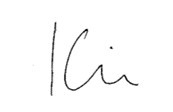 K JefferiesDeputy Clerk to CouncilA G E N D ATo receive Apologies for AbsenceTo receive Declarations of interest and Dispensations under the Localism Act 2011Chairs announcementsTo approve the minutes of the Finance and Governance Meeting held 11th September 2019Matters of report arising from the minutes not otherwise included on the Agenda for information onlyTo receive submissions from the Public To receive submissions from CouncillorsAccounts/Finance:To note Payments made between 1st July and 30ht July – for information only (attached)To note Payments made between 1st August and 31st August – for information only (attached)To sign the Bank MandateTo agree to holding informal business meetings during October to December 2019 to discuss possible projects, priorities, and budget proposals as part of the 4-year Council plan and budget preparation for 2020/21 for recommendation to CouncilTo note the interim audit arrangements for November/December 2019 To agree to pay for training course on Playing Field Inspection for Beesmoor Road Playing Field representative £20To review the Financial Regulations as per the NALC updated Model To receive an update on the Events projects and agree budget approval and actions:Scarecrow TrailDick King SmithChristmas lights switch onPlanning: To receive feedback to date – for information only To review Planning Applications:P19/13848/TRE – 11A West Ridge – Works to crown reduce 1 no. Cedar Tree by 1.5m and fell 1 no. Silver Birch Tree. Both trees covered by SGTPO 18/04 dated 11.03.2005P19/14/14121/F – 126 Beesmoor Road – Erection of 1 no. dwelling with access, parking, and associated works (resubmission of application P19/4938F) To discuss dates for future Council and Committee meetings and agree actionsTo receive an update on the Water Fountains Project and agree actions To review the Project List and agree actionsEXEMPT ITEMS: Prior to consideration of the following agenda items, councillors are invited to pass the following resolution:Pursuant to the provisions of the Public Bodies (admissions to Meetings) Act 1960 (as extended by S100 of the Local Government Act 1972, the Press and Public be excluded from the meeting for the following items of business on the grounds that its consideration would involve the disclosure of exempt information as defined in Part 1.To discuss the Investments report and agree actions	i	Council Min 1384 update for information 	ii	F & G Committee Min 15 & 16 – Quotes To receive the cost quotations from the Architect on alterations to Brockeridge Centre and agree actions To receive the report and cost quotations from the consultant for the drainage project at the Playing Fields and agree actions To receive the quotations from the sculptor for the Dick King-Smith project To receive an update on the Youth Services contracts and agree actions To note the date of Next Finance and Governance Meeting: 13th November 2019 at 7:30pm in the Brockeridge Centre